4 декабря 2020 года  обучающиеся  классов казачьей направленности МОБУСОШ №13 им. И.И. Зарецкого приняли участия в региональной просветительской акции «Казачий диктант».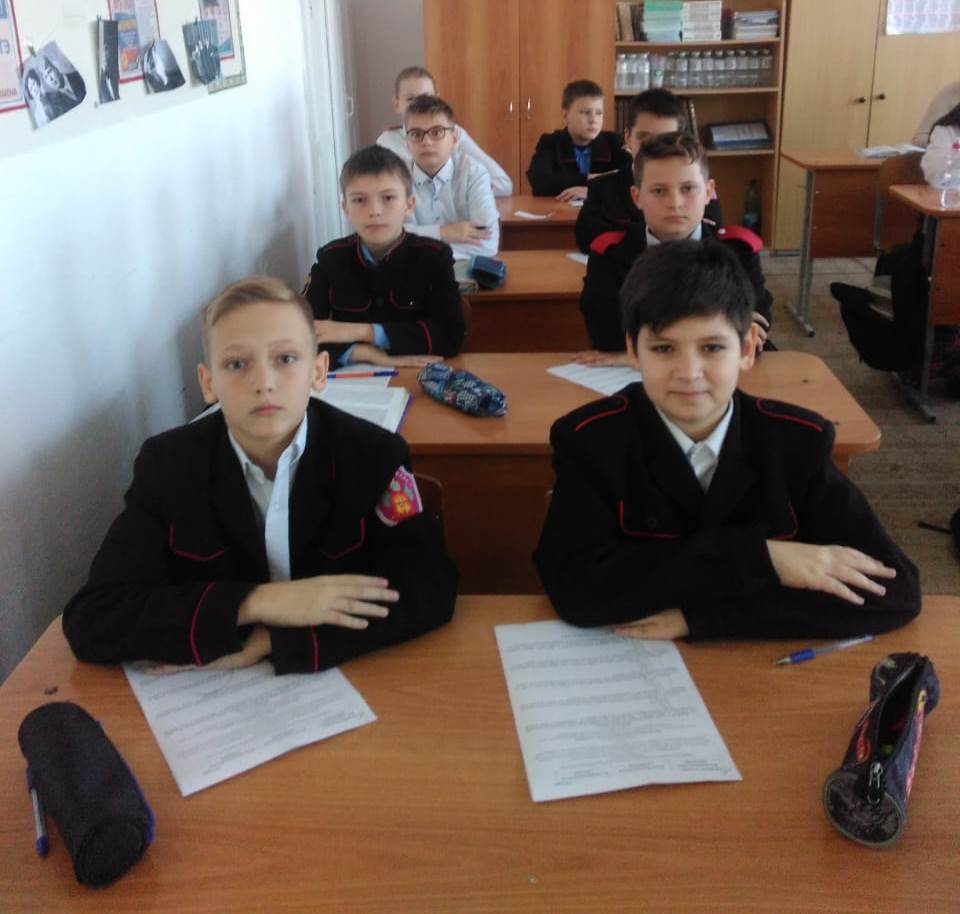 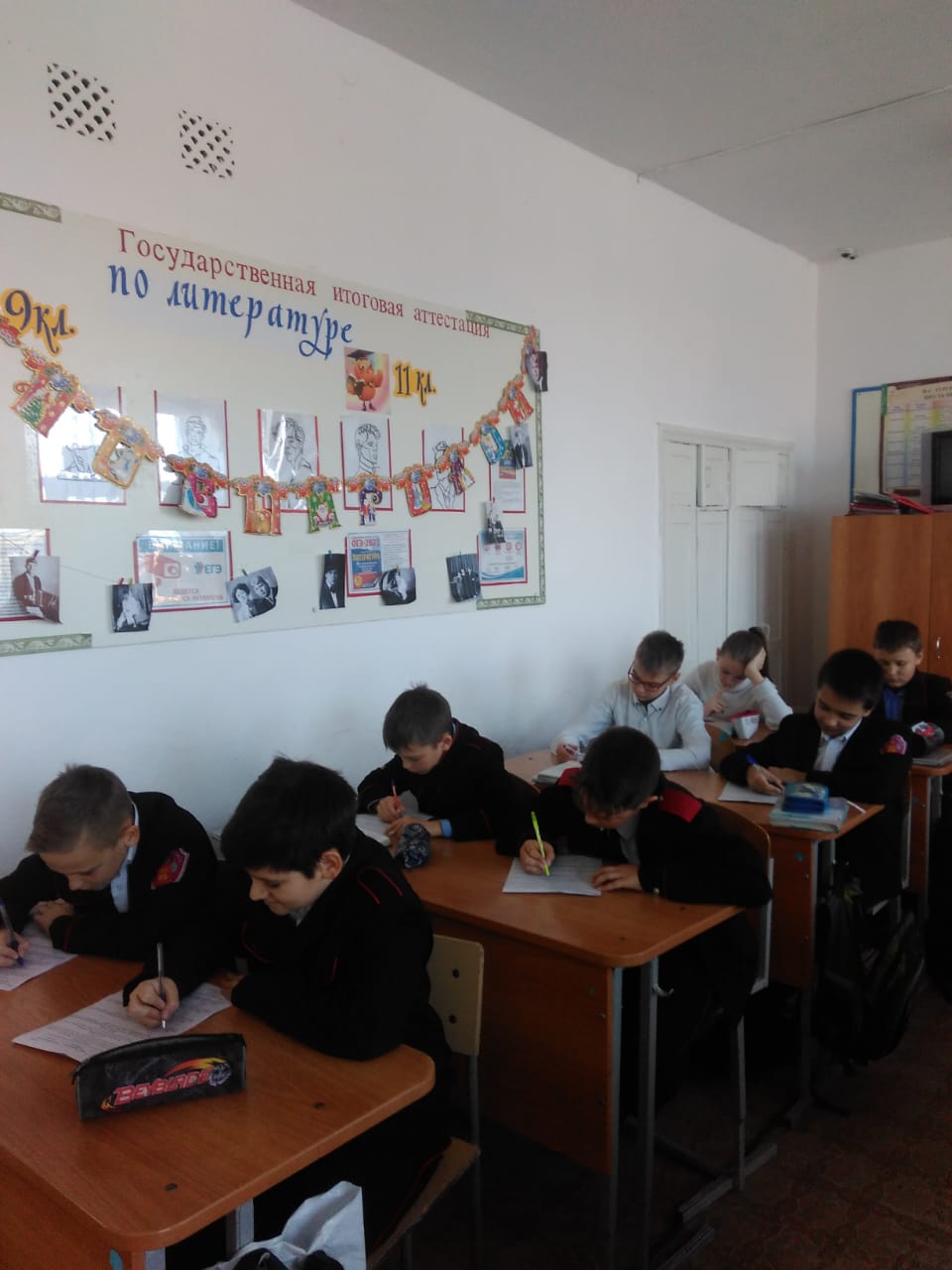 